Grille d’évaluation : Art dramatique - 1er cycle du primaireC3 APPRÉCIER DES ŒUVRES THÉÂTRALES, SES RÉALISATIONS ET CELLES DE SES CAMARADES Les critères d’évaluation ne changent pas d’un cycle à l’autre, car c’est la complexité de la tâche proposée à l’élève qui détermine le niveau de difficulté des éléments ciblés.Maîtrise des connaissances ciblées par la Progression des apprentissages La maîtrise des connaissances n’est pas un critère en soi. C’est en acquérant progressivement les connaissances précisées dans la Progression des apprentissages que les élèves pourront développer les compétences prévues au Programme de formation.	Langage dramatiqueTechniques de jeu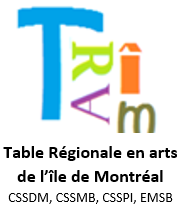 Techniques théâtralesModes de théâtralisationStructureGrille d’évaluation : Art dramatique – 2e et 3e cycles du primaireC3 APPRÉCIER DES ŒUVRES THÉÂTRALES, SES RÉALISATIONS ET CELLES DE SES CAMARADES Les critères d’évaluation ne changent pas d’un cycle à l’autre, car c’est la complexité de la tâche proposée à l’élève qui détermine le niveau de difficulté des éléments ciblés.Maîtrise des connaissances ciblées par la Progression des apprentissages La maîtrise des connaissances n’est pas un critère en soi. C’est en acquérant progressivement les connaissances précisées dans la Progression des apprentissages que les élèves pourront développer les compétences prévues au Programme de formation.	Langage dramatiqueTechniques de jeuTechniques théâtralesModes de théâtralisationStructureMarqué  5Assuré  4Acceptable  3Peu développé  2Très peu développé 1Pertinence de l’appréciationAppréciation fondée sur des éléments pertinents :Liens entre des aspects de l’œuvre et des effets ressentisUtilisation appropriée du vocabulaire disciplinaireL’élève fait des liens adéquats entre tous les éléments ciblés de l’œuvre  et l’effet ressenti (émotions, sentiments, impressions).L’élève fait des liens adéquats entre la plupart des éléments ciblés de l’œuvre et l’effet ressenti (émotions, sentiments, impressions).L’élève fait des liens adéquats entre quelques éléments ciblés de l’œuvre et l’effet ressenti (émotions, sentiments, impressions).L’élève fait peu de liens entre les éléments ciblés de l’œuvre et l’effet ressenti (émotions, sentiments, impressions).L’élève fait très peu ou aucun des liens entre les éléments ciblés de l’œuvre et l’effet ressenti (émotions, sentiments, impressions).Pertinence de l’appréciationAppréciation fondée sur des éléments pertinents :Liens entre des aspects de l’œuvre et des effets ressentisUtilisation appropriée du vocabulaire disciplinaireL’élève utilise de façon appropriée tous les termes ciblés du vocabulaire disciplinaire.L’élève utilise de façon appropriée la plupart des termes ciblés du vocabulaire disciplinaire.L’élève utilise de façon appropriée quelques termes ciblés du vocabulaire disciplinaire.L’élève utilise de façon inappropriée des termes du vocabulaire  disciplinaire.L’élève n’utilise aucun terme du vocabulaire disciplinaire.Marqué  5Assuré  4Acceptable  3Peu développé  2Très peu développé 1Pertinence de l’appréciationAppréciation fondée sur des éléments pertinents :Liens entre des aspects de l’œuvre et des effets ressentisLiens entre des aspects de l’œuvre et des aspects socioculturels (2e et 3e cycle)Utilisation appropriée du vocabulaire disciplinaireL’élève fait des liens adéquats entre :Tous les éléments ciblés de l’œuvre et l’effet ressenti (émotions, sentiments, impressions)l’œuvre et des aspects socioculturelsL’élève fait des liens adéquats entre :La plupart des éléments ciblés de l’œuvre et l’effet ressenti (émotions, sentiments, impressions)l’œuvre et un ou des aspects socioculturelsL’élève fait des liens adéquats entre :Quelques éléments ciblés de l’œuvre et l’effet ressenti (émotions, sentiments, impressions)l’œuvre et un aspect socioculturelL’élève fait peu de liens entre :Les éléments ciblés de l’œuvre et l’effet ressenti (émotions, sentiments, impressions)l’œuvre et son aspect socioculturelL’élève fait très peu ou aucun des liens entre :Les éléments ciblés de l’œuvre et l’effet ressenti (émotions, sentiments, impressions)l’œuvre et son aspect socioculturelPertinence de l’appréciationAppréciation fondée sur des éléments pertinents :Liens entre des aspects de l’œuvre et des effets ressentisLiens entre des aspects de l’œuvre et des aspects socioculturels (2e et 3e cycle)Utilisation appropriée du vocabulaire disciplinaireL’élève utilise de façon appropriée tous les termes ciblés du vocabulaire disciplinaire.L’élève utilise de façon appropriée la plupart des termes ciblés du vocabulaire disciplinaire.L’élève utilise de façon appropriée quelques termes ciblés du vocabulaire disciplinaire.L’élève utilise de façon inappropriée des termes du vocabulaire  disciplinaire.L’élève n’utilise aucun terme du vocabulaire disciplinaire.